R.HI.P.A -  10-12 AVRIL 2020- UNOR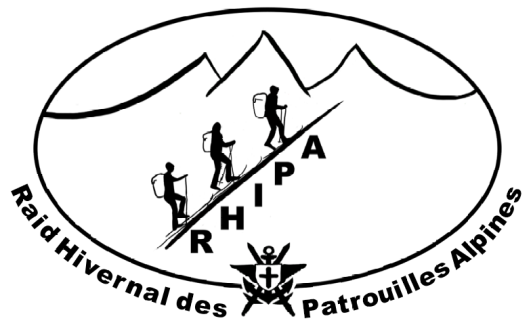 BULLETIN D'INSCRIPTION                 à renvoyer à : CEN ® FAMBON alexandre.fambon@rocketmail.com avant l’inscription en ligne http:/www.chamrousse.com/la-patrouille-alpine-27eme-brigade-d-infanterie-de-montagne-4830009.htmlNOM DE L'EQUIPE : ............................................................................................................................(Pays, département ou région, unité ou association)GRADE ET NOM DES MEMBRES DE L'EQUIPE :1/...............................................................................................................................................................2/................................................................................................................................................................3/................................................................................................................................................................NOM, ADRESSE, TELEPHONE, COURRIEL DU RESPONSABLE DE L'INSCRIPTION :HEURE PROBABLE D'ARRIVEE  LE VENDREDI 10 AVRIL 2020A GRENOBLE par le train :A CHAMROUSSE par la route :HEURE PROBABLE DE DEPART LE DIMANCHE :MODALITES D’INSCRIPTION A LA COURSE :http:/www.chamrousse.com/la-patrouille-alpine-27eme-brigade-d-infanterie-de-montagne-4830009.htmlLes réservistes sous ESR seront convoqués par leur corps. Tout concurrent sera détenteur :-d’un certificat médical d’aptitude à la pratique du ski-alpinisme de moins de un an,-d’une licence sportive individuelle couvrant la pratique du ski-alpinisme en compétition. (FFCAM, FFME, CAS, FISI,… ou d’une carte découverte FFME à prendre sur le site internet de la FFME.Les participants s’assurent d’avoir le niveau requis et seront en mesure d’en justifier en cas de demande des organisateurs.La participation au parcours dépendra de la conformité du matériel nécessaire voir  http:/www.chamrousse.com/la-patrouille-alpine-27eme-brigade-d-infanterie-de-montagne-4830009.htmlFRAIS :-pour les réservistes sous ESR convoqués, pas de frais en sus de l’inscription à la course réalisée en ligne.-pour les participants civils ou honoraires , en sus de l’inscription à la course réalisée en ligne, il sera perçu au moment de l’accueil des concurrents le montant des frais d’hébergement et de nourriture. Lu et approuvé,      à (ville)                    le (date)			Signature du responsable de l'équipe engagée :                    